КАРАР                                                                                 ПОСТАНОВЛЕНИЕ 11 декабрь  2019 й .                          № 70                    11 декабря  2018 г.О подготовке и проведении Новогодних мероприятий     Во исполнении постановления главы администрации муниципального района Янаульский район Республики Башкортостан «О подготовке и проведении новогодних мероприятий» п о с т а н о в л я ю:Создать оргкомитет по подготовке и проведению новогодних мероприятий на территории сельского поселения Староваряшский сельсовет муниципального района Янаульский район Республики Башкортостан, в следующем составе.(приложение №1)      2.   Во всех производственных объектах создать график дежурства из числа специалистов главного и среднего звена.     3.   В дни новогодних мероприятий усилить работу ДНД, создать график дежурства из числа педагогического состава, родительского комитета.4.  Уделить особое внимание мерам противопожарной безопасности и запретить в местах скопления людей, зрительных залах учреждений культуры применения  пиротехнических изделий.5.  Правлении СПК «Восток» Янаульского района РБ при снежных заносах выделить трактор на очистку дорог, прохожей части улиц и подъездных путей.6.  На 20-24.12.2019г. разукрасить объекты, улицы разноцветными гирляндами, плакатами каждому хозяйству на палисадники вывесить гирлянду.  8. Объявить конкурс на лучшее оформление Придворовых объектов снежными фигурками, гирляндами. Итоги конкурса подвести перед началом новогоднего Бал-маскарада, победителям вручить памятные подарки.8.  Контроль за исполнением настоящего постановления оставляю за собой.     Глава администрации                                                         Э.М.Минликузина                                        Приложение № 1к постановлению Администрациимуниципального района Янаульский районот 11 декабря 2019 года № 70  СОСТАВкомиссии по подготовке и проведению новогодних мероприятийПредседатель Комиссии:   Минликузина Э.М глава сельского поселения   (по согласованию)Заместитель председателя: Асатов В.Г.директор МБОУ СОШ с.Старый Варяш  (по согласованию)Члены комиссии:            Нигиев Р.М. директор МБУ Староваряшский СДК                                              (по согласованию)				Гарифуллина Л.Ф заведующий Нанядинский СК				(по согласованию)				Нуриев В.А специалист по охране труда спк «Восток»				(по согласованию)				Нигиева К.В. заведующий Староваряшский ФАП				(по согласованию)					Хисамутдинов А.С. завед.Староваряшский МТП				(по согласованию)				Зайнуллин Е.В. завед. Староваряшский  МТФ № 1				(по согласованию)				Давлетханова И.А. завед. Нанядинский МТФ № 2				(по согласованию)Управляющая делами                                                          Д.К.Гайфуллина         	БАШҠОРТОСТАН РЕСПУБЛИКАhЫ      ЯҢАУЫЛ  РАЙОНЫ МУНИЦИПАЛЬ РАЙОНЫНЫҢ иҪКЕ вӘрӘш   АУЫЛ СОВЕТЫ АУЫЛ БИЛӘМӘhЕ  ХАКИМИӘТЕ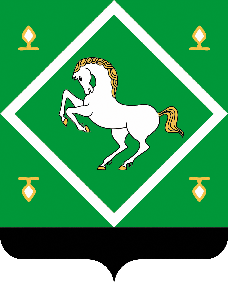           Администрация сельского поселения СТАРОваряшский сельсовет МУНИЦИПАЛЬНОГО  районаЯНАУЛЬСКИЙ РАЙОН РЕСПУБЛИКА бАШКОРТОСТАН 